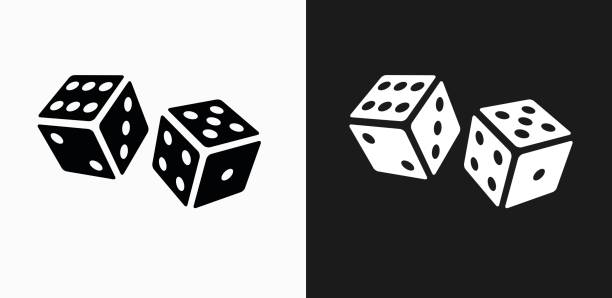 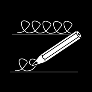 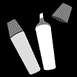 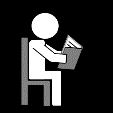                                                                                                  extra oefening bij WP 3: moeilijke kopjes  de broerplusik zwemde tramde fleshet vleessmalik slaapde briefde groephet zweetik graafde broekgroendrukde gleufde kleurzwaardwaasik blijfik zwijgik vliegbruinbraaf